Программа «Международная безопасность»Руководитель программы:О программеМагистерская программа «Международная безопасность» является отдельным направлением подготовки высококвалифицированных специалистов и исследователей в области международных отношений. Основное направление подготовки специалистов по данной программе – экспертно-аналитическое. Основой программы являются базовые положения утвержденных руководством государства «Концепции внешней политики Российской Федерации», «Стратегии национальной безопасности Российской Федерации», «Военной доктрины Российской Федерации», выступающие в качестве официально признанной системы стратегических приоритетов, целей и мер в области внутренней и внешней политики. Кроме этого в рамках программы изучаются базовые документы стратегического уровня ведущих государств мира.  В ходе учебного процесса много внимания уделяется ключевым вопросам военно-политического характера и укрепления обороноспособности страны, решению важнейших задач стратегической стабильности, международной и глобальной безопасности в условиях как традиционных, так и ассиметричных вызовов и угроз. Программа ориентирована на комплексное ознакомление с основными подходами к обеспечению стратегического сдерживания Российской Федерацией, с методологией проведения системного анализа стратегических угроз и вызовов международной и национальной безопасности и их возможных последствий.Программа нацелена на подготовку специалистов, способных оценить международную обстановку, идентифицировать разноплановые риски, вызовы и угрозы международной и национальной безопасности, участвовать в разработке планов, поставив цели и определив оптимальные пути и способы их достижения. Кроме этого, выпускник программы способен самостоятельно и в группе разрабатывать и принимать рациональные решения, брать ответственность на себя, управляя группой сотрудников для решения поставленных задач в области международной безопасности.                                         Особенности программыВовлечённое обучение - магистранты программы не просто слушатели, но и участники – они имеют возможность получить навыки аналитической деятельности и основ экспертизы, для чего разработаны специальные программы практики, организуются ситуационные анализы и мастер-классы.Интернационализация - к занятиям со студентами регулярно приглашаются ведущие зарубежные эксперты, сотрудники международных организаций, представители дипломатического корпуса. Важной частью образовательной деятельности по программе «Международная безопасность» является проведение международных конференций, видеоконференций и видеодискуссий, в том числе с использованием метода «мозгового штурма» с иностранными ВУЗами с участием студентов и преподавательского состава кафедры международной и национальной безопасности, а также других кафедр ДА МИД России.    Значительное внимание уделяется изучению и повышению уровня знаний иностранных языков. В ходе обучения проводятся профессионально ориентированные практические занятия и научные мероприятия с использованием английского языка. После успешного окончания учебы выпускник нашей программы способен писать аналитические документы и владеть навыками профессионального выступления на английском языке.Практиориентированность - все преподаватели имеют практический опыт работы по направлению подготовки. Они предлагают для изучения не только общетеоретический материал, но и реальные ситуации (кейсы) из практики российских органов власти и международных организаций.Программа предусматривает стажировку и практику магистрантов в МИД России, структурах законодательной власти, в научно-исследовательских институтах и ведущих корпорациях страны. На кафедре развивается научная школа «Теория и практика обеспечения международной и национальной безопасности в условиях современных вызовов и угроз».Учебные дисциплиныВедение информационно-аналитической работы в области международной безопасностиВнешнеполитический процесс современной РоссииВоенно-политические аспекты в международных отношениях и контроль над вооружениемВойны современной эпохи и международная безопасность Геополитическое противоборство в современных условияхГлобальная безопасность: новые вызовы и угрозы Глобальная стратегия США и международная безопасностьГуманитарная безопасностьГуманитарные и миротворческие операции​Дипломатия: эволюция и современная практикаМеждународная экономическая безопасность в условиях глобализацииМеждународно-правовая база международной безопасностиМеждународно-правовые инструменты обеспечения международной безопасностиМеждународные конфликты и региональная безопасность        Международные организации: ООН, ШОС и НАТО и международная безопасность.Международный терроризм и антитерроризмОсновные тенденции мирового развитияОсобенности национальной безопасности государства в условиях глобализацииРазоружение, контроль и нераспространение ОМУСовременные информационно-коммуникационные технологии и стратегическое управление Современные концепции международной безопасностиСовременный стратегический анализИностранный язык профессиональной деятельностиПрофессорско-преподавательский состав кафедрыВарфоломеев Антон Александрович - к.п.н.Волохов Валерий Иванович - к.в.н., доцентГласер Марина Алексеевна – д.ф.н., профессорМалов Андрей Юрьевич - к.и.н., доцентМиронов С.И. к.в.н., доцентРудницкий Артём Юрьевич - д.и.н., доцентТугов Михаил Юрьевич – к.и.н., доцентЯковлев Александр Юрьевич - д.п.н., доцентОбласть профессиональной деятельности выпускникаПрограмма нацелена на подготовку специалистов и аналитиков в области международной безопасности, государственного управления, международных связей для работы в структурах государственной власти, на дипломатической службе, в международных организациях, а также в органах управления субъектов Российской Федерации и в бизнес – структурах.Выпускники программы востребованы и трудятся в государственных  организациях таких как: МИД РФ, Государственная Дума РФ, Совет Федерации РФ, Рособоронэкспорт, Росатом, Следственный комитет России, аппарат мэрии г. Москвы, а также в экспертно-аналитических центрах, средствах массовой информации и образовательных организациях, специализирующихся на проблематике международной безопасности. Также наши выпускники работают в бизнесе, где они могут стать специалистами по оценке международных рисков и управлению кризисными ситуациями.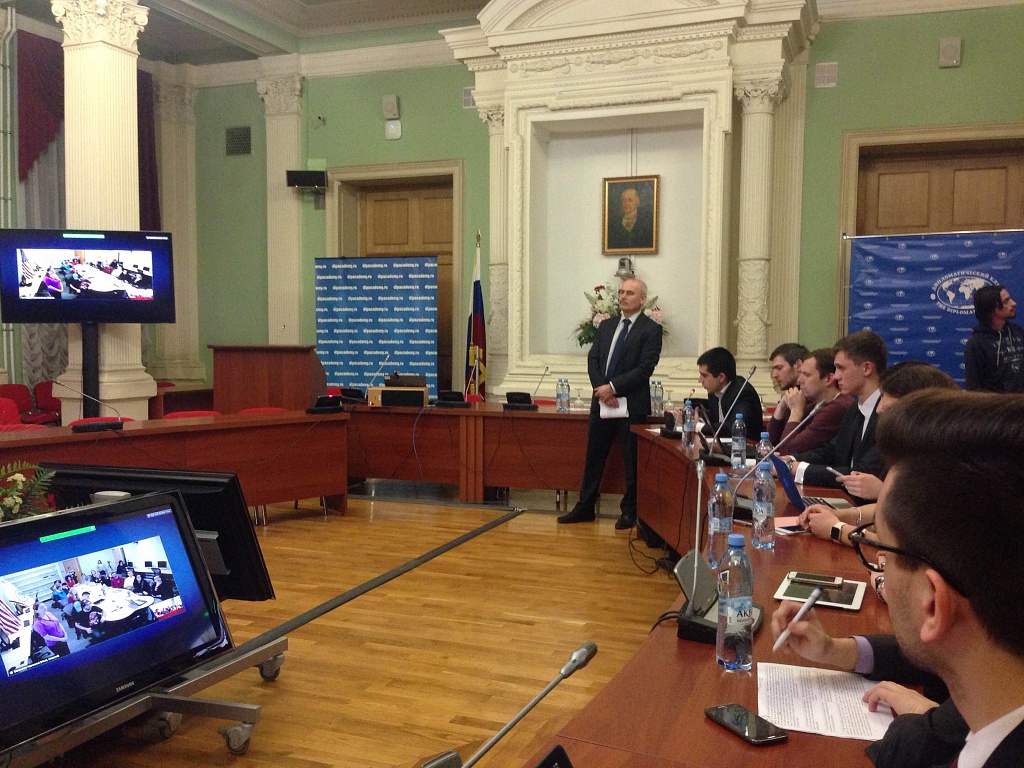 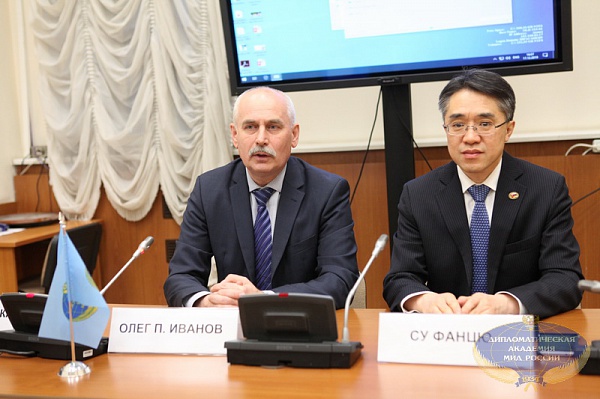 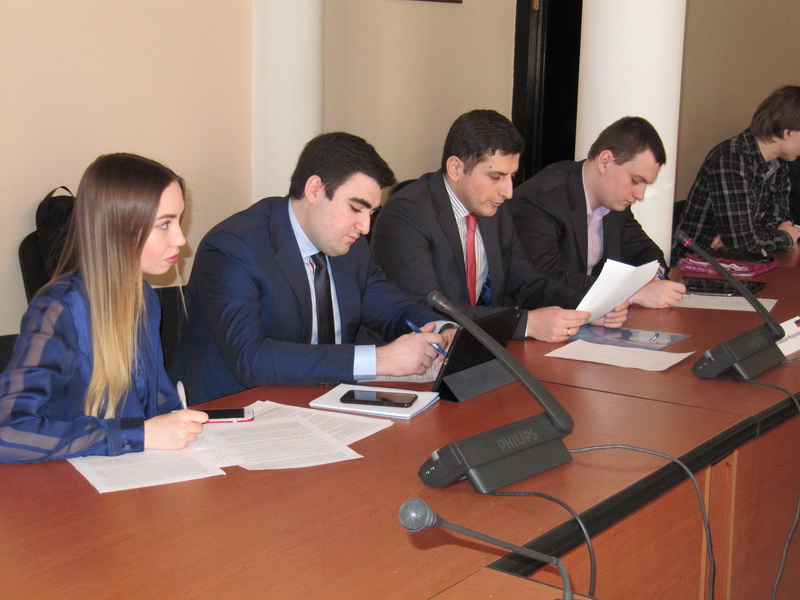 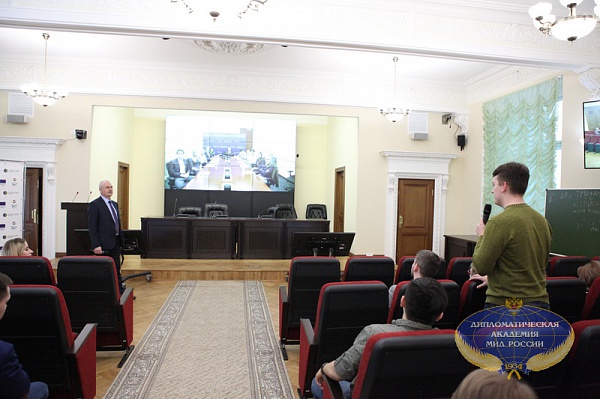 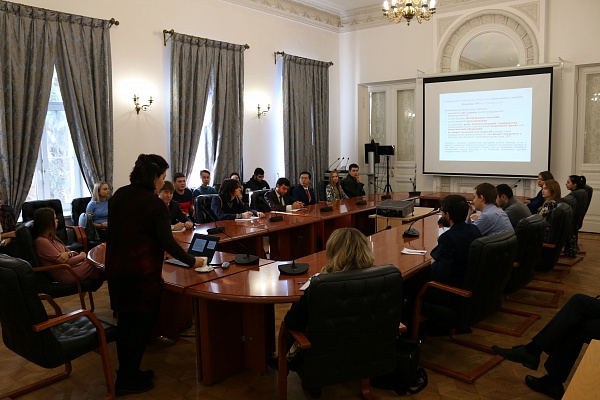 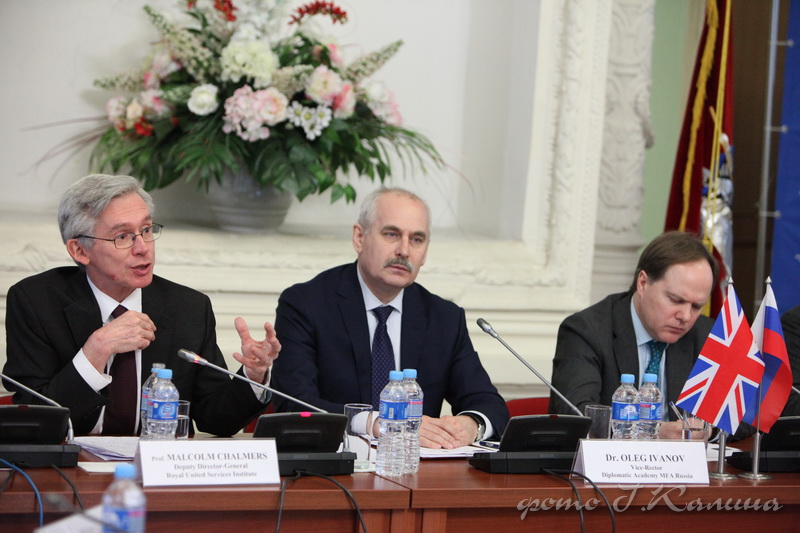 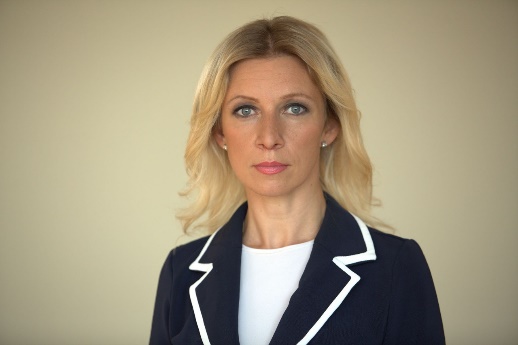 Заведующий кафедрой международной и национальной безопасности, Член коллегии, Чрезвычайный и Полномочный Посол, Директор Департамента информации и печати МИД России, кандидат исторических наукЗахарова Мария Владимировна